Таблица для размещения на сайтах информацию№ФИО педагога/тех.персоналаНаименование организации, должностьФото3*4Нагрузка и расписание№ приказа и дата назначенияКакую категорию имеет, приказ № дата присвоения, наличие сертификатовСведения о перевдижении по образовательным учреждениям (приказ об увольнении №, дата, куда был трудоустроен)1.Кожамбетова Салтанат КабдрашитовнаКазахстанская НШзавед.школы, учитель нач.классов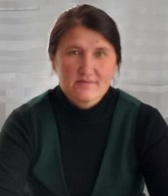 12 ч08.30-13.0014.00-18.0031.08.2021гприказ №161І категория приказ №13530.03.2018г2Далбаева Кульпаш ХамиткановнаКазахстанская НШучитель нач.классов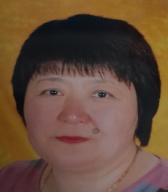 12ч08.30-13.00І категория приказ №13530.03.2018г3Темертасова Базила ЕслямовнаКазахстанская НШучитель нач.классов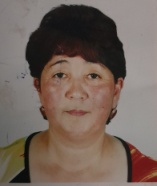 20ч08.30-13.00І категория приказ №13530.03.2018г4Ержанова Агиля СапаргельдиновнаКазахстанская НШучитель английского языка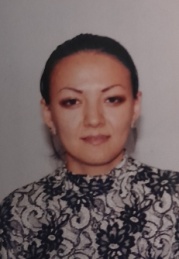 2ч10.20-11.50без категории5Камалиева Жадыра Кенжебековна Казахстанская НШсторож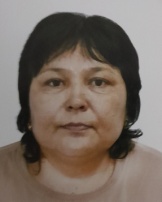 1ст09.00-09.00приказ№3401.06.2023г6Иманкулова Айнагуль КазезкановнаКазахстанская НШсторожтехничка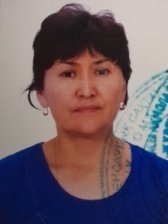 1ст 0,409.00-09.00приказ№1001.09.2018г7Темиржанова Алтын КалымовнаКазахстанская НШсторож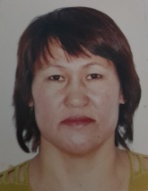 1ст09.00-09.00